Firthmoor Primary SchoolIngleby Moor Crescent, Darlington, DL1 4RWTel: 01325 244001 ● Fax: 01325 244555 Email : admin@firthmoor.darlington.sch.ukWebsite : http://www.firthmoor.darlington.sch.ukHeadteacher – Mrs A Dixon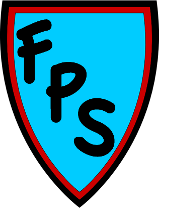 											September 2021Dear Parents/CarersThe Reception children have now begun their phonics learning. This year, we are following a new scheme approved by the Government called “Little Wandle Letters and Sounds Revised”. The phonemes (sounds) will be taught in the same order as in previous years but the children will be learning new phrases to help them remember how to form the letters (graphemes). The “Little Wandle Letters and Sounds Revised” website has a wealth of information for parents to help you to say the sounds in the way the children have been taught and be able to help them at home. The link below will take you straight to the resources for parents.https://www.littlewandlelettersandsounds.org.uk/resources/for-parents/Many thanks for your support.Mrs Graham and Mrs DannattReception Teachers